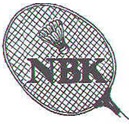 Badminton stævneStævne for U 9 – U 11 BCD og U 13 BCD og (U 15)U 15 D spiller sammen med U 13 C, og U 15 C sammen med U 13 BDet er lørdag d. 6 november i Nr. AabyKlubben betaler en del af indskuddet.Du skal betale, Single : 50 kr. og double 50 kr./spiller.Alle nye spillere bliver tilmeldt i D rækken.Tilmelding senest torsdag d. 21. oktober, men gerne på torsdag d. 14 okt. og husk ingen træning i uge 42 (efterårsferien) Evt. spørgsmål til din træner eller Jens Nielsen 24 43 11 02U 9 er født i 13 eller senere, U 11 i 12-11, U 13 i 10-09, U 15 i 08-07Der kommer et program ca. 1 uge før stævnet, med spilletider m.m. på www.badmintonplayer.dkNæste stævne er FM d. 4.dec  i Nr. Aaby, indbydelse kommer senere._________________________________________________________________Stævne d.6 nov.Navn : _________________________________Fødselsdato : __________________ telefon : ______________________Jeg vil spille : single: ____ double: ______ mixed : __________Min makker i double er : _______________________________Jeg skal betale:____________, mobilpay 4224 2687 , skriv navn og stævne